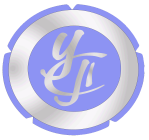 Перечень документов, необходимый для оформления материальной помощи на погребение:(доходы не выше 1,5 ВПМ)а) документ, удостоверяющий личность Заявителя (представителя);б) свидетельство о смерти;в) удостоверение о праве на льготы умершего гражданина, относящегося к категории участника боевых действий или гражданина, подвергшегося воздействию радиации (при наличии);г) документ, содержащий сведения о реквизитах кредитной организации (в том числе о реквизитах лицевого счета Заявителя) для перечисления средств на лицевой счет Заявителя, открытый в кредитной организации Российской Федерации на имя Заявителя;д) документ, подтверждающий регистрацию на территории муниципального образования город Норильск умершего гражданина (свидетельство о регистрации по месту жительства, выписка из домовой книги, выписка из поквартирной карточки, выписка из финансово-лицевого счета);е) справку "Форма N 4 (Ф-4) о составе семьи, занимаемой жилой площади по данным поквартирной карточки и домовой книги, а также иных сведениях" (за исключением при обращении в отношении умершего гражданина, относящегося к категории участника боевых действий или гражданина, подвергшегося воздействию радиации);ж) документ, удостоверяющий личность члена семьи Заявителя (за исключением при обращении в отношении умершего гражданина, относящегося к категории участника боевых действий или гражданина, подвергшегося воздействию радиации);з) свидетельство о рождении детей;и) документы, подтверждающие оплату Заявителем услуг по погребению (квитанции, товарные и кассовые чеки) (за исключением при обращении в отношении умершего гражданина, относящегося к категории участника боевых действий или гражданина, подвергшегося воздействию радиации);к) сведения о доходах всех трудоспособных членов семьи Заявителя за последние три месяца, предшествующие обращению за оказанием материальной помощи (за исключением при обращении в отношении умершего гражданина, относящегося к категории участника боевых действий или гражданина, подвергшегося воздействию радиации).При исчислении среднедушевого дохода семьи учитываются доходы:1) доходы от трудовой деятельности, в том числе:- оплата работ по договорам, заключаемым в соответствии с Гражданским законодательством Российской Федерации;- доходы от занятия предпринимательской деятельностью;- дополнительные компенсационные выплаты (получаемые лицами, работающими и проживающими в локальной природно-климатической зоне Крайнего Севера в муниципальном образовании город Норильск);2) выходное пособие, выплачиваемое при увольнении, компенсация при выходе в отставку, заработная плата, сохраняемая на период трудоустройства при увольнении в связи с ликвидацией организации, сокращением численности или штата работников;3) социальные выплаты из бюджетов всех уровней, государственных внебюджетных фондов, к которым относятся:- пенсии, компенсационные выплаты (кроме компенсационных выплат неработающим трудоспособным лицам, осуществляющим уход за нетрудоспособными гражданами); ежемесячное пожизненное содержание судей, вышедших в отставку;- стипендии, выплачиваемые обучающимся в учреждениях начального, среднего и высшего профессионального образования, аспирантам и докторантам, обучающимся с отрывом от производства в аспирантуре и докторантуре при образовательных учреждениях высшего профессионального образования и научно-исследовательских учреждениях, слушателям духовных учебных заведений, а также компенсационные выплаты в период нахождения в академическом отпуске по медицинским показаниям;- пособие по безработице, материальная помощь;- пособие по временной нетрудоспособности; пособие по беременности и родам, а также единовременное пособие женщинам, вставшим на учет в медицинских учреждениях в ранние сроки беременности; ежемесячное пособие на ребенка; ежемесячное пособие на период отпуска по уходу за ребенком до достижения им возраста 1,5 лет, ежемесячные компенсационные выплаты гражданам, состоящим в трудовых отношениях на условиях трудового договора и находящимся в отпуске по уходу за ребенком до достижения им 3-летнего возраста;- денежное довольствие военнослужащих, сотрудников органов внутренних дел Российской Федерации, учреждений и органов уголовно-исполнительной системы, таможенных органов и других органов правоохранительной службы, а также дополнительные выплаты, носящие постоянный характер, и продовольственное обеспечение, установленные законодательством Российской Федерации;- ежемесячные денежные средства опекуну (попечителю) на содержание опекаемого ребенка;- ежемесячные страховые выплаты по обязательному социальному страхованию от несчастных случаев на производстве и профессиональных заболеваний;- материальная помощь, оказываемая работодателями своим работникам, в том числе бывшим, уволившимся в связи с выходом на пенсию по инвалидности или по старости;4) доходы из других источников, в которые включаются:- доходы от имущества, принадлежащего на праве собственности семье (отдельным ее членам) или одиноко проживающему гражданину, к которым относятся: доходы от реализации и сдачи в аренду (наем) недвижимого имущества (земельных участков, домов, квартир, дач, гаражей), транспортных и иных механических средств, средств переработки и хранения продуктов;- доходы по акциям и другие доходы от участия в управлении собственностью организации, проценты по банковским вкладам, открытых в кредитных учреждениях на территории Российской Федерации;- получаемые членами семьи алименты;- наследуемые и подаренные денежные средства;5) все виды материальной помощи, установленные органами местного самоуправления муниципального образования город Норильск;л) трудовая книжка (для неработающих и не обучающихся в образовательных учреждениях), (за исключением при обращении в отношении умершего гражданина, относящегося к категории участника боевых действий или гражданина, подвергшегося воздействию радиации);м) справка из Краевого государственного казенного учреждения "Центр занятости населения города Норильска" о размере получаемого пособия (для неработающих и не обучающихся в образовательных учреждениях), (за исключением при обращении в отношении умершего гражданина, относящегося к категории участника боевых действий или гражданина, подвергшегося воздействию радиации)..Управление социальной политики: пр. Ленинский, д. 26, Полярная,  д.7,               ул. Шахтерская,  д. 9а.Понедельник,  среда, четверг, пятница,с 10.00 до 17.00,вторник с 10.00 до 18.00Суббота, Воскресенье – выходные, Последняя пятница месяца – не приемный день телефон  42-50-45Прием осуществляется в порядке очереди и по предварительной записиЗаписаться  на прием можно на официальном сайте министерства социальной политики Красноярского края www.szn24.ru в разделе «Запись на прием», при отсутствии возможности воспользоваться интернетом по телефону: 46-02-68.СП КГБУ «Многофункциональный центр предоставления государственных и муниципальных услуг» ул. Нансена, д. 69понедельник-пятница с 10.00 до 20.00суббота с 10.00 до 18.00, Воскресенье – выходной, телефон для справок и предварительной записи: 22-35-55Прием осуществляется в порядке очереди и по предварительной записи